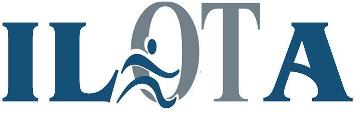 ILLINOIS OCCUPATIONAL THERAPY ASSOCIATIONBUSINESS MEETING MINUTESAnnual ILOTA State Conference9.22.18 Hilton Naperville/LisleIn Attendance:  TOPICSDISCUSSION ITEMSMinutesFollow up itemsMeeting Called to orderTime:  11:20 amJim Hill called meeting to order.Roll call of members present See attendance list above See meeting attendance sign inReading of minutes of last meetingReview of proposed agendaMotion for approval by:Seconded by: Reports sent out before meeting.Review and acceptance of agendaMotion for approval by: Seconded by: NAPresident – Jim HillAdditional BusinessPower point presentationIntro of Conference Committee and thank youIntro of Board of DirectorsThanks to all that serve and present, contributeThanks to Lisa Ifland for extended service on BoardCongrats to new Board members electedWhy?Be aware of the people at table with youWhy is behind people at your table.What – Shared accomplishments of ILOTA (PPT) -highlights--New exec director-Emerging leaders -Student Conclave-Expanding CEU courses-Endowed scholarship2019 ILOTA conference will be in Tinley Park at Conference Center Oct 4-5, 2019600 attended this yearAdding an office manager-Update newsletterDirector of Finance, Janet Adcox– discuss budget (PPT)Recognize Lisa Mahaffey – outgoing presidentFinancial ReportSound financial situation$132,461.37$5000 CD for LT investmentMembership and conference biggest source of incomeGoals presentedScholarship programStudent Conclave March 9Jim Hill with reports from Board Members– Secretary Reports – Bev – new to boardDirector of Membership – Jake – taking a position that has been vacant for some time. On track to surpass 1000 membersDirector of Advocacy – MichellePosition open in OT licensing board – can email MichelleDirector of Communication – Moira BSocial MediaTransition to Lauren HendersonOpen for questions or commentsJake – Display re. membership in lobbyEmerging Leaders Mentorship Program information – gathering names of volunteersProject proposal – please submit ideasGoal – Take our state and set the bar for everyone else. PAC Gail Fischer ILOTAPAC speaking for PAC and for Brenda  Koverman AOTAPAC Regional rep who could not attend today2 hats todayAOTPAC description – Collective voice in DCCan contribute to political campaign vs AOTAFunds to influence electionNo forms today to contribute.  Go to AOTA website – AOTAPAC. Can do monthly contribution if you wantGail interim chair of ILOTPAC – taking care of IL interests – legislation in ILEI, Workers comp, Medicaid, Practice acts all affected.In process of reorganizationNot collecting money – hold for next yearExecutive Committee – will be asking for people interested in joining – 2 spotsWill be gathering people interested in part of network to send out messages to reps in various districts.  Will be sending message out.OT PRACTICE magazine – virtual Hill Day at UIC or any schoolDo have AOTAPAC forms- will circulate.Jim – Wrap upThank you to Lisa MahaffeyThings I have learnedNot as educated or well read as previous, not as much leadership or dedicated as she appears to beWilling to get involved and help move things forward and need membership help.Foundation of any membership organization is members.Only 10% of OTs in ILAsk every OT met are you a member of the State Association.  Then asked why?Share why important to be a part.Each have 5 conversations like that, what would happen?Stop by historians tableIL has amazing Archives compared to other statesDrawing closes at 3:30. Don’t have to be present to win.Next up -Panel of Historians going to share experiencesMeeting adjournedMotion to adjourn from audience, seconded by Moira B. Adjourned 12:04 pm